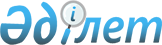 Мәслихаттың 2022 жылғы 29 маусымдағы № 158 "Ұзынкөл ауданы бойынша халық үшін тұрмыстық қатты қалдықтарды жинауға, тасымалдауға, сұрыптауға және көмуге арналған тарифтерді бекіту туралы" шешіміне өзгеріс енгізу туралыҚостанай облысы Ұзынкөл ауданы мәслихатының 2022 жылғы 8 қарашадағы № 188 шешімі. Қазақстан Республикасының Әділет министрлігінде 2022 жылғы 10 қарашада № 30489 болып тіркелді
      Ұзынкөл аудандық мәслихаты ШЕШТІ:
      1. Мәслихаттың 2022 жылғы 29 маусымдағы № 158 "Ұзынкөл ауданы бойынша халық үшін тұрмыстық қатты қалдықтарды жинауға, тасымалдауға, сұрыптауға және көмуге арналған тарифтерді бекіту туралы" (Нормативтік құқықтық актілерді мемлекеттік тіркеу тізілімінде № 28720 болып тіркелген) шешіміне мынадай өзгеріс енгізілсін:
      көрсетілген шешімнің қосымшасы осы шешімнің қосымшасына сәйкес жаңа редакцияда жазылсын.
      2. Осы шешім алғашқы ресми жарияланған күнінен кейін күнтізбелік он күн өткен соң қолданысқа енгізіледі. Ұзынкөл ауданы ауданы бойынша халық үшін тұрмыстық қатты қалдықтарды жинауға, тасымалдауға, сұрыптауға және көмуге арналған тарифтері
					© 2012. Қазақстан Республикасы Әділет министрлігінің «Қазақстан Республикасының Заңнама және құқықтық ақпарат институты» ШЖҚ РМК
				
      Ұзынкөл аудандық мәслихатының хатшысы 

А. Бараншина
Мәслихатының2022 жылғы 8 қарашадағы№ 188 шешімінеқосымша
Атауы
Есептік бірлік
Теңге (Қосылған құн салығысыз)
Жайлы емес үйлер
1 тұрғын айына
158
Бірлік (көлем) үшін жылдық тариф
1 м3
2876